ADNET TABLE MIRROR WITH LIGHTFrance, c. 1950EA3838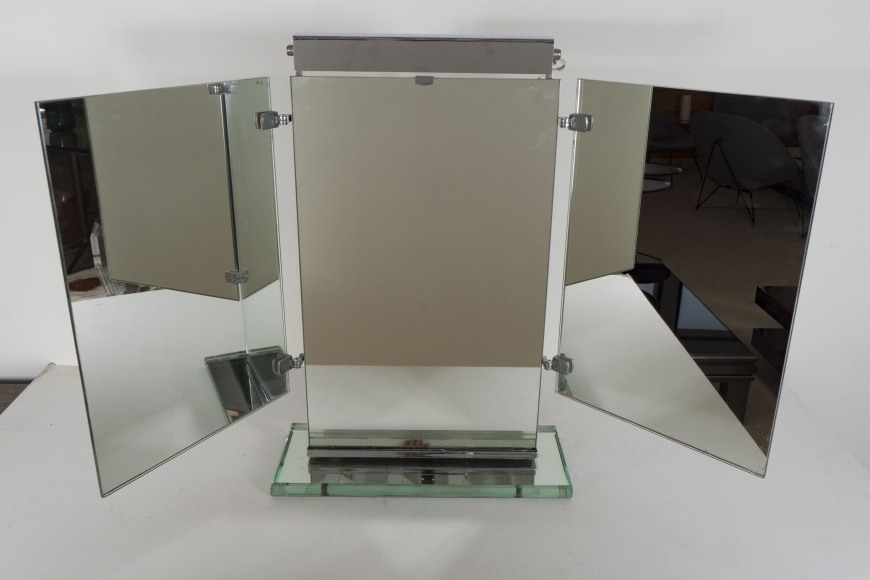 Adnet table mirror with light, France, c. 1950H: 22 W: 32 D: 6 in.